                                            编号：ZB-2020-05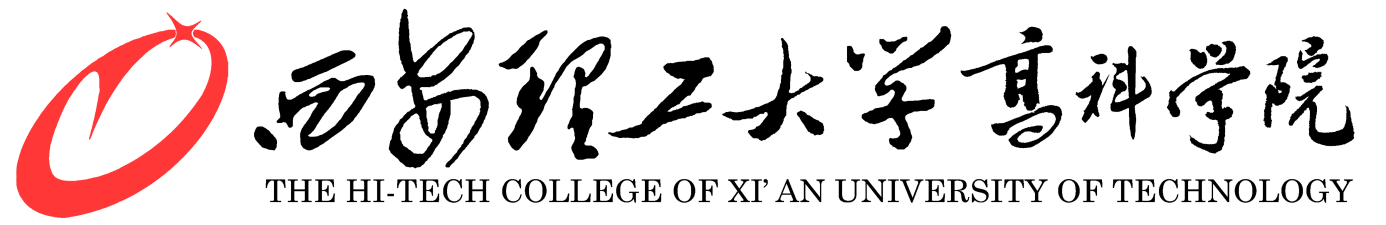 西安理工大学高科学院图文信息中心消防改造及信息工程教研楼高位水箱工程招标文件项目名称：图文信息中心消防改造及信息工程教研楼水箱工程招 标 人：    西安理工大学高科学院泾河校区新建办      招标时间：            2020年8月4日              招 标 书二、投标书致：西安理工大学高科学院泾河校区新建办（发包方）1、在视察现场和审阅招标文件及施工图纸后，编制完成西安理工大学高科学院泾河校区图文信息中心消防改造及信息工程教研楼水箱工程投标报价       元，详见投标预算书和材料、设备报价单。2、我们保证在签订合同后按发包方要求的时间组织材料、设备进场。3、我们同意本投标书的有效期从回标至合同执行完毕，在有效期内予以接纳对我们的约束力。4、若我们中标，我们同意本投标书的有效期和总包合同一致，在履行总包合同时，本投标书对双方也具有约束力。5、我们保证在中标通知书收到后10天内与发包人商谈合同事宜，如10天内未与发包人联系，发包人可视为自动弃权。6、我们保证按招投标文件的要求兑现承诺的必要要求和优惠条件等。7、我们明白发包方不一定要接纳最低的投标或收到的任何投标，亦不会要求解释选择任何投标单位及中标单位的原因。8、其他优惠条件：。投标单位名称：	（公司盖章）营业执照号码：	投标人签字：法人代表签字：公司地址：                            公司电话：日期：     年   月   日三、授权书、委托书西安理工大学高科学院泾河校区新建办：兹委托        （性别：  年龄：    职称：         ）代表本公司法人就“西安理工大学高科学院泾河校区图文信息中心消防改造及信息工程教研楼水箱工程的投标事宜，以本公司的名义签署投标书，并进行合同谈判和处理与之有关的一切事项。同时委托       （性别：  年龄：   职称：           ）代表本公司为图文信息中心消防改造及信息工程教研楼水箱工程的项目经理，协助投标委托代表人参与合同谈判，负责提供材料及安装等有关事项。法人代表签字盖章（授权人）：委托代表人签字盖章（被授权人）：公司盖章：代表人地址：代表人电话：                           委托日期：      年    月    日工程名称图文信息中心消防改造及信息工程教研楼水箱工程建设地点陕西省泾阳县泾干镇招标方式邀请招标。承包方式包工、包料、包安全、包工期、包质量、包文明施工、包验收工作（包括竣工资料）。 工程概况本工程为图文信息中心，四层框架结构，总建筑面积约17000m2。信息工程教研楼顶消防水箱。招标范围    本次招标内容及范围：为图文信息中心消防改造工程其设计图纸的消防水泵房设备管道电气、水泡及屋面中庭排烟系统范围内的消防工程的安装、系统调试、竣工验收、工程维保等工作内容。信息工程教研楼顶消防水箱。报价方式投标报价单按《陕西省2004消耗量定额》或《陕西省2009清单》以及主材价格按市场价计价进行编制。质量等级及质量标准所有工程施工材料和设备质量必须符合国家相关行业标准、国家有关验收规范标准，质量等级为“合格”。投标有效期投标书递交后60天内有效。 投标单位资质及其他要求具有专业施工二级或二级以上资质的企业2、近年业绩一览表；3公司营业执照、资质等证明文件。4施工组织设计（必需有电子文档—U盘）技术要求设计图纸以及有关的规范、标准等 施工工期施工工期：为20天。具体开工日期为以甲方要求进场施工指令为开工日期。招标文件发放时间、地点时间：2020年8月04日。地点：西安理工大学高科学院泾阳校区新建办工地办公室投标文件正副本份数正本壹份，副本壹份。投标文件递交截止时间、地点时间：2020年8月6日16：00前。地点：西安理工大学高科学院泾阳校区新建办工地办公室招标联系人：  曹壮（1899120990）现场技术咨询：李明成（13892003907）招标联系人：  曹壮（1899120990）现场技术咨询：李明成（13892003907）